
  День защитника Отечества  Праздник День защитника Отечества в детском саду – хороший повод для воспитания у дошкольников чувства патриотизма, сопричастности к лучшим традициям своей Родины, формирования у детей гордости за славных защитников Отечества. Это праздник всех людей, которые стоят на страже нашей Родины. Это праздник настоящих мужчин — смелых и отважных, ловких и надёжных, а также праздник мальчиков, которые вырастут и станут защитниками Отечества. Такие мероприятия, проведённые с детьми, закладывают в их душах зёрнышки патриотизма, чувства долга перед Родиной.    Каждый год в нашей группе №3 «Пчёлки» проходит тематическая неделя к празднику «День защитника Отечества». В течение недели в группе проводились различные мероприятия: чтение художественной литературы, беседы, рассматривание иллюстраций по теме, просмотр слайдов, отгадывание загадок о военной технике, о разных родах войск, рисование, лепка по теме. С большим интересом воспитанники с помощью воспитателей изготовили  подарки для любимых пап, дедушек, старших братьев.      21 февраля в нашей группе прошло спортивное развлечение, посвященное Дню защитника Отечества «Смелые ребята». Праздник проходил в форме игры и состоял из различных эстафет: «Передай флажок», «Прокати грузовик», «Кавалеристы»,  воспитанники соревновались, отгадывали загадки, играли в подвижные игры. Дети проявили большую активность, подарили друг другу хорошее настроение, радость общения и улыбки, показали какие они ловкие, выносливые, смелые. Конечно же, на нашем соревновании победила дружба. В завершении мероприятия нашим будущим защитникам Отечества были вручены медали и подарки. Праздник состоялся, и мир вокруг нас стал чуточку ярче, светлее и добрее!Авторы:Печникова Н.Н., Костырева М.Г., воспитатели группы «Пчёлки»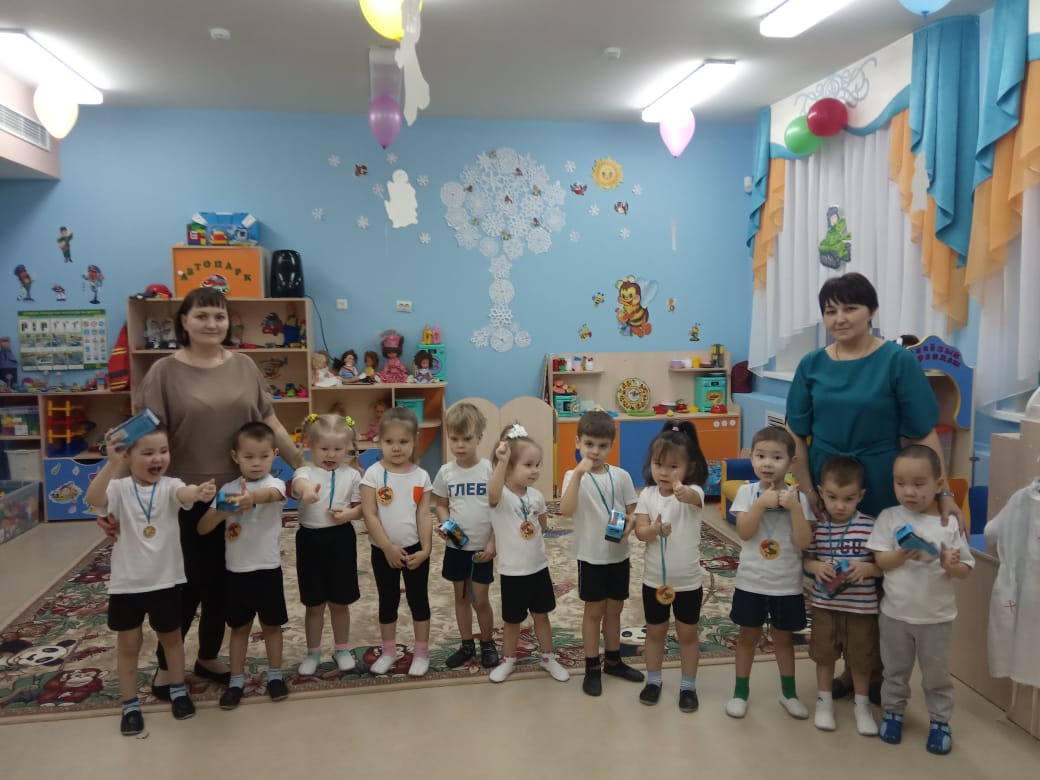 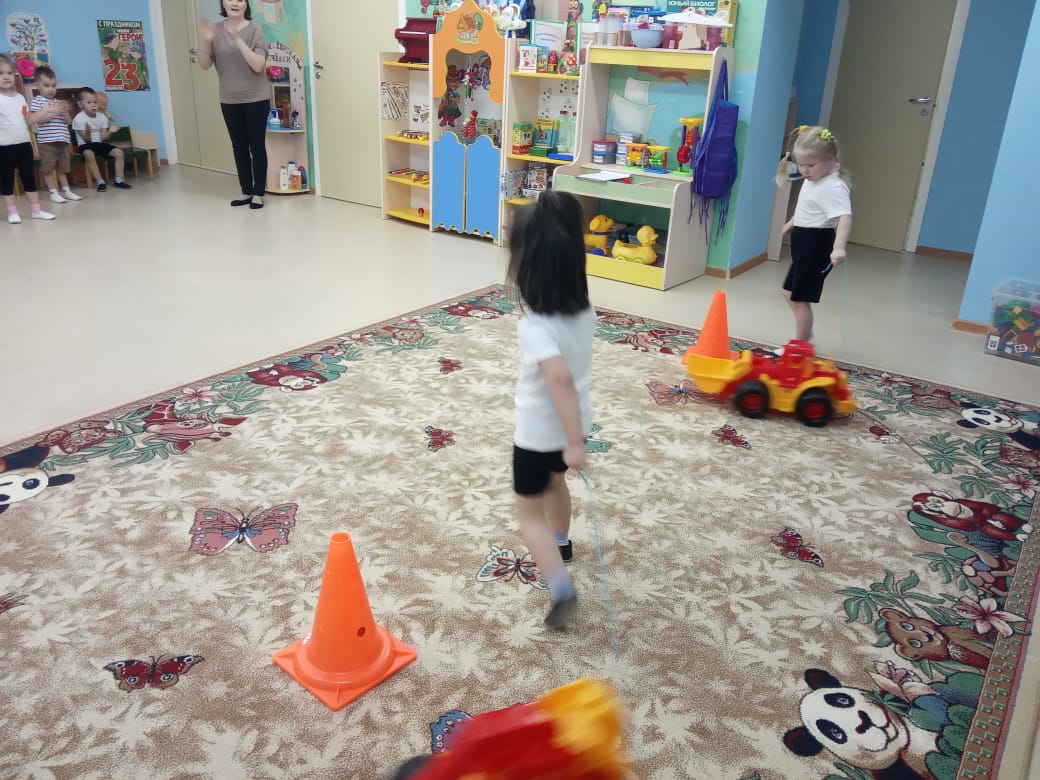 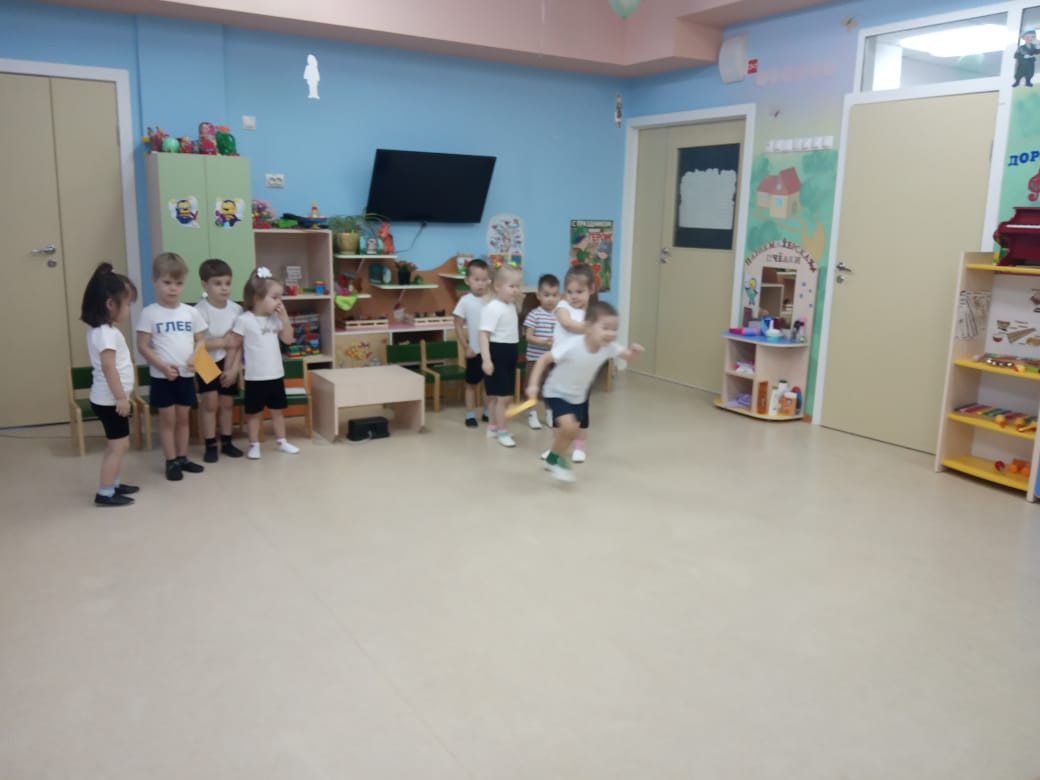 